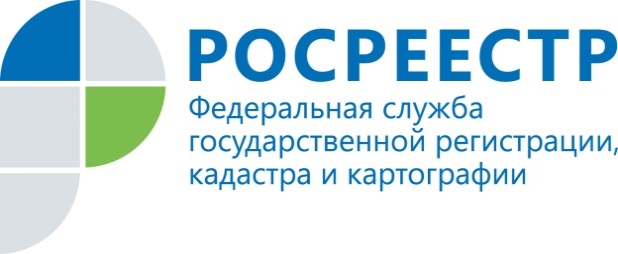 Помощник руководителя Управления Росреестра                                    ПРЕСС-РЕЛИЗпо Приморскому краю по СМИ  А. Э. Разуваева+7 (423) 241-30-58моб. 8 914 349 45 85
25press_rosreestr@mail.ruhttps://rosreestr.ru/  690091, Владивосток, ул. Посьетская, д. 48Соблюдение земельного законодательства – под контролем РосеестраВладивосток, 12.02.2019 г. Государственными инспекторами по использованию и охране земель Управления Росреестра по Приморскому краю в январе 2019 г. на территории Владивостокского городского округа проведено 18 проверок соблюдения земельного законодательства, в том числе две плановые проверки.  При проведении проверок выявлено 6 нарушений земельного законодательства, предусмотренных ст. 7.1 КоАП РФ - самовольное занятие земельного участка или части земельного участка, в том числе использование земельного участка лицом, не имеющим предусмотренных законодательством Российской Федерации прав на указанный земельный участок; 5 правонарушений против порядка управления,  1 - предусмотренное ч. 25 ст. 19.5 КоАП РФ - невыполнение в установленный срок предписаний федеральных органов, осуществляющих государственный земельный надзор, 4 - предусмотренные ст. 19.4.1 КоАП РФ - воспрепятствование законной деятельности должностного лица федерального органа.Проведено 10 административных обследований объектов земельных отношений (земельных участков). По результатам обследований выявлено 8 правонарушений, предусмотренных ст. 7.1 КоАП РФ. В двух случаях составлены заключения об отсутствии нарушений. По материалам муниципального земельного контроля вынесено три определения об отказе в возбуждении дел об административном правонарушении.В указанный период рассмотрено 15 дел об административных правонарушениях. К административной ответственности привлечено 2 юридических лица и 12 физических лиц. В отношении 1 индивидуального предпринимателя и 5 физических лиц вынесены постановления о прекращении производства по делу об административном правонарушении.Сумма наложенных административных штрафов составила 126 115 руб. К субъектам предпринимательской деятельности – ООО «ТЭР», ООО «Фокс» применены положения ст. 4.1.1.КоАП РФ (административное наказание в виде штрафа на общую сумму 305 675 рублей, которое заменено на предупреждение).В целом, за 2018 год Управлением Росреестра по Приморскому краю проведено 1484 проверки соблюдения земельного законодательства в отношении органов государственной власти, граждан, юридических лиц и индивидуальных предпринимателей, проведено 725 административных обследований объектов земельных отношений В ходе осуществления функции по государственному земельному надзору на территории Приморского края выявлено 1018 нарушений земельного законодательства, из них госземинспекторами -  558.По результатам осуществления государственного земельного надзора на территории Приморского края в 2018 году на органы государственной власти, местного самоуправления, граждан, юридических лиц и индивидуальных предпринимателей наложено административных штрафов на общую сумму 8869,80 тыс. руб.В целях принудительного взыскания наложенных сумм штрафов, в Управление Федеральной службы судебных приставов по Приморскому краю в 2018 г. было направлено 163 материала. О РосреестреФедеральная служба государственной регистрации, кадастра и картографии (Росреестр) является федеральным органом исполнительной власти, осуществляющим функции по государственной регистрации прав на недвижимое имущество и сделок с ним, по оказанию государственных услуг в сфере ведения государственного кадастра недвижимости, проведению государственного кадастрового учета недвижимого имущества, землеустройства, государственного мониторинга земель, навигационного обеспечения транспортного комплекса, а также функции по государственной кадастровой оценке, федеральному государственному надзору в области геодезии и картографии, государственному земельному надзору, надзору за деятельностью саморегулируемых организаций оценщиков, контролю деятельности саморегулируемых организаций арбитражных управляющих. Подведомственными учреждениями Росреестра являются ФГБУ «ФКП Росреестра» и ФГБУ «Центр геодезии, картографии и ИПД». В ведении Росреестра находится ФГУП «Ростехинвентаризация – Федеральное БТИ». 